Press ReleaseExtrusion Open House at Coperion Nanjing Increasing Efficiency with ZSK Twin Screw Extruders – Coperion’s high-end extruders for the Chinese MarketNanjing, December 2018 – Over 250 participants joined the Extrusion Open House event on November 28-29, 2018 at Coperion in Nanjing, China. During the event, lectures and a factory tour gave deep insights into modern extrusion technology and provided background information on the efficiency of Coperion’s twin screw extruders. The event focused on the local assembly of the twin screw extruder ZSK Mc18 which is Coperion’s answer to Chinese customers’ increasing request for efficient production, optimized throughputs and highest end-product quality. In addition, participants gained information about process technology as well as about solutions for feeding and weighing, bulk material handling and services of Coperion. One highlight of the event was a plant tour at Coperion Nanjing including the demonstration of the extruder assembly process.Locally assembled ZSK extruders for Chinese marketDue to Chinese customers’ increasing request for higher local content Coperion started to assemble the well-known high-torque and high-throughput ZSK Mc18 twin extruder in Nanjing. With the assembly of the ZSK 58 Mc18 with 58 mm screw diameter and the ZSK 70 Mc18 with 70 mm screw diameter at Coperion’s manufacturing site in Nanjing, Coperion is now able to react as fast as possible to this demand. The key components such as barrel, screw elements, shaft, die head, gearbox, and cartridge heater are imported from Germany. The control system and base frame are made locally, and the motor is imported or supplied domestically based on the  customers’ requirements. Customers also benefit from local added value, transport and tax savings as well as shorter delivery times. After-sales services are customized to local parts and requirements as well. In lectures on the technical advantages and special features of the ZSK extruder Coperion experts informed the attendees about the great flexibility and efficiency of the extruder. They provided detailed insights into the manufacture, assembly and delivery process of the ZSK Mc18 for the Chinese market.Highest production standards at Coperion’s Nanjing siteMoreover, during an extensive factory tour, participants gleaned an impression of Coperion’s manufacturing capabilities at the Nanjing location. Local assembly of ZSK twin screw extruders dedicated to the Chinese market are possible due to enhancements of the manufacturing capabilities and the implementation of strict quality control at the Coperion Nanjing facility during the past years. Coperion Nanjing uses state-of-the-art German machining centers and time tested Coperion quality production standards, both evidenced during the factory tour.“The big interest of our customers in this event has shown us that the efforts and decisions of the past years are going in the right direction. The modernization of our production as well as the strict adherence to the highest quality standards according to the German Coperion requirements for the assembly of the ZSK Mc18 extruder enable us to meet the requirements of our customers for efficient production, optimized throughputs and highest end-product quality” said Joanne Shen, Managing Director of Coperion Nanjing.Coperion (www.coperion.com) is the global market and technology leader for compounding systems, feed systems, bulk goods systems, and services. It develops produces, and services plant, machinery, and components for the plastics, chemical, pharmaceutical, food, and minerals industries. Coperion employs 2,500 people worldwide in its four divisions Compounding & Extrusion, Equipment & Systems, Materials Handling, and Service, as well as in 30 sales and service companies. Coperion K-Tron is part of the Equipment & Systems division.
Dear colleagues,
You will find this press release in German, English, Chinese, Russian and Spanish and 
the color photos in printable quality available for download online at 
https://www.coperion.com/en/news-media/newsroom/  .Editorial contact and copies: Dr. Jörg Wolters, KONSENS Public Relations GmbH & Co. KG,
Hans-Kudlich-Strasse 25, 64823 Gross-Umstadt, Germany
Tel.: +49 (0)60 78/93 63-0, Fax: +49 (0)60 78/93 63-20
E-mail:  mail@konsens.de, website:  www.konsens.deOver 250 participants joined the Coperion Extrusion Open House event in Nanjing and gained information about modern extrusion technology as well as about the advantages of the ZSK Mc18 extruder that Coperion Nanjing assembles for the Chinese market.Image: Coperion, NanjingDuring an extensive factory tour, participants gleaned an impression of Coperion’s manufacturing capabilities and quality standards at the Nanjing location and were able to take a closer look at the ZSK 58 Mc18 extruder.Image: Coperion, Nanjing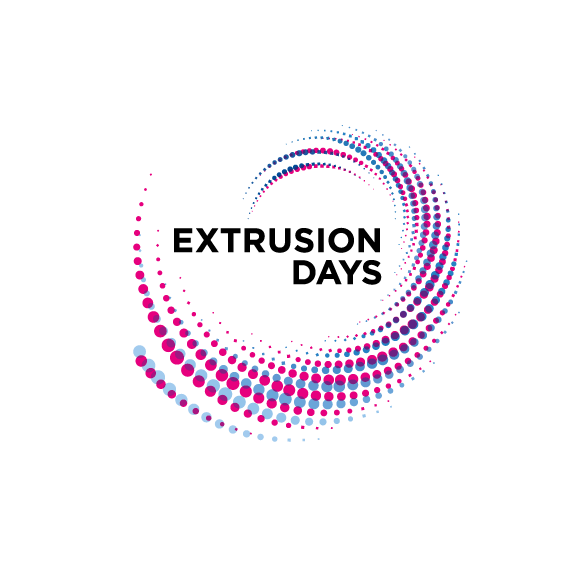 ContactJulia ConradMarketing CommunicationsCoperion GmbHTheodorstrasse 1070469 Stuttgart / GermanyPhone +49 (0)711 897 22 25Fax +49 (0)711 897 39 81julia.conrad@coperion.comwww.coperion.com ContactJulia ConradMarketing CommunicationsCoperion GmbHTheodorstrasse 1070469 Stuttgart / GermanyPhone +49 (0)711 897 22 25Fax +49 (0)711 897 39 81julia.conrad@coperion.comwww.coperion.com 